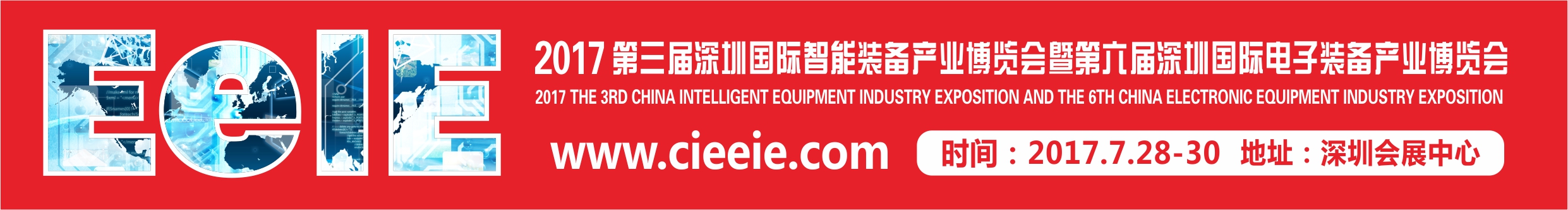 参展申请及合约-----------------------------------------------------------------------------------------------------------------我单位申请参加2017年7月28日-30日举办的“2017中国智能装备产业博览会暨第六届中国电子装备产业博览会”，并保证按时支付各项参展费用，服从组委会的统一安排并遵守参展规则，本申请表具有与合同书同等的法律效力。（请用正楷清晰填写以下表格）                                                                                                                               填表日期：       年     月    日参展单位中文中文中文中文中文中文中文参展单位英文英文英文英文英文英文英文地　址网　址 公司负责人职　务职　务手　机 展会联络人职　务职　务手　机电　话传　真传　真邮　箱参展产品1、1、1、1、1、1、1、参展产品2、2、2、2、2、2、2、参展产品3、3、3、3、3、3、3、贵司期望的观众群体：贵司期望的观众群体：贵司期望的观众群体：贵司期望的观众群体：贵司期望的观众群体：贵司期望的观众群体：贵司期望的观众群体：贵司期望的观众群体：标准展位￥15000/标准展位，国际标准3m×3m=9 m2申请标准展位            个， 规格：     m×     m，展位号：          ，展位费：￥            元。￥15000/标准展位，国际标准3m×3m=9 m2申请标准展位            个， 规格：     m×     m，展位号：          ，展位费：￥            元。￥15000/标准展位，国际标准3m×3m=9 m2申请标准展位            个， 规格：     m×     m，展位号：          ，展位费：￥            元。￥15000/标准展位，国际标准3m×3m=9 m2申请标准展位            个， 规格：     m×     m，展位号：          ，展位费：￥            元。￥15000/标准展位，国际标准3m×3m=9 m2申请标准展位            个， 规格：     m×     m，展位号：          ，展位费：￥            元。￥15000/标准展位，国际标准3m×3m=9 m2申请标准展位            个， 规格：     m×     m，展位号：          ，展位费：￥            元。￥15000/标准展位，国际标准3m×3m=9 m2申请标准展位            个， 规格：     m×     m，展位号：          ，展位费：￥            元。标准展位*两个展位以上如无特殊要求将不保留中间隔板。*两个展位以上如无特殊要求将不保留中间隔板。*两个展位以上如无特殊要求将不保留中间隔板。*两个展位以上如无特殊要求将不保留中间隔板。*两个展位以上如无特殊要求将不保留中间隔板。*两个展位以上如无特殊要求将不保留中间隔板。*两个展位以上如无特殊要求将不保留中间隔板。室内光地￥1500/ m2，36 m2起申请光地面积            m2，规格：     m×     m，展位号：          ，展位费：￥            元。￥1500/ m2，36 m2起申请光地面积            m2，规格：     m×     m，展位号：          ，展位费：￥            元。￥1500/ m2，36 m2起申请光地面积            m2，规格：     m×     m，展位号：          ，展位费：￥            元。￥1500/ m2，36 m2起申请光地面积            m2，规格：     m×     m，展位号：          ，展位费：￥            元。￥1500/ m2，36 m2起申请光地面积            m2，规格：     m×     m，展位号：          ，展位费：￥            元。￥1500/ m2，36 m2起申请光地面积            m2，规格：     m×     m，展位号：          ，展位费：￥            元。￥1500/ m2，36 m2起申请光地面积            m2，规格：     m×     m，展位号：          ，展位费：￥            元。室内光地*主办方仅提供光地，由参展商自行设计施工。*主办方仅提供光地，由参展商自行设计施工。*主办方仅提供光地，由参展商自行设计施工。*主办方仅提供光地，由参展商自行设计施工。*主办方仅提供光地，由参展商自行设计施工。*主办方仅提供光地，由参展商自行设计施工。*主办方仅提供光地，由参展商自行设计施工。组委会指定账户：   户　名：深圳市电子装备产业协会           账　号：4420 1007 5000 5251 6158开户行：建设银行长盛支行组委会指定账户：   户　名：深圳市电子装备产业协会           账　号：4420 1007 5000 5251 6158开户行：建设银行长盛支行组委会指定账户：   户　名：深圳市电子装备产业协会           账　号：4420 1007 5000 5251 6158开户行：建设银行长盛支行贵公司在签署本申请表一周内须缴纳参展费用全额，如未能及时付款组委会将保留所申请展位的最终使用权。参展费用全部付清后，请将汇款凭证传真至组委会，组委会确认款项到帐后开具正式发票。贵公司在签署本申请表一周内须缴纳参展费用全额，如未能及时付款组委会将保留所申请展位的最终使用权。参展费用全部付清后，请将汇款凭证传真至组委会，组委会确认款项到帐后开具正式发票。贵公司在签署本申请表一周内须缴纳参展费用全额，如未能及时付款组委会将保留所申请展位的最终使用权。参展费用全部付清后，请将汇款凭证传真至组委会，组委会确认款项到帐后开具正式发票。贵公司在签署本申请表一周内须缴纳参展费用全额，如未能及时付款组委会将保留所申请展位的最终使用权。参展费用全部付清后，请将汇款凭证传真至组委会，组委会确认款项到帐后开具正式发票。贵公司在签署本申请表一周内须缴纳参展费用全额，如未能及时付款组委会将保留所申请展位的最终使用权。参展费用全部付清后，请将汇款凭证传真至组委会，组委会确认款项到帐后开具正式发票。参展须知：参展申请时间：即日起至展位额满为止；参展申请表递交后的一周内支付参展费用全额，合约有效；展位在主通道的企业要求特装展示，搭建要有一定层次，符合展会的整体形象要求；展位位置根据展区规划分类分布，按展位面积、报名时间由展商自行选择；为保证展会效果，组委会保留对展位做最终调整的权利；展商展品必须符合展会的主题和内容，组委会保留拒绝不符合规定的展商及展品参展的权利，损失由展商自行承担；展商若因故提前解除本合约，应向组委会递交带有签章的书面通知，经组委会确认后退还所缴纳费用（定金不退还，将纳入大会宣传费用）；本合约一式两份，双方各执一份。（双方盖章确认的传真件有效）参展须知：参展申请时间：即日起至展位额满为止；参展申请表递交后的一周内支付参展费用全额，合约有效；展位在主通道的企业要求特装展示，搭建要有一定层次，符合展会的整体形象要求；展位位置根据展区规划分类分布，按展位面积、报名时间由展商自行选择；为保证展会效果，组委会保留对展位做最终调整的权利；展商展品必须符合展会的主题和内容，组委会保留拒绝不符合规定的展商及展品参展的权利，损失由展商自行承担；展商若因故提前解除本合约，应向组委会递交带有签章的书面通知，经组委会确认后退还所缴纳费用（定金不退还，将纳入大会宣传费用）；本合约一式两份，双方各执一份。（双方盖章确认的传真件有效）参展须知：参展申请时间：即日起至展位额满为止；参展申请表递交后的一周内支付参展费用全额，合约有效；展位在主通道的企业要求特装展示，搭建要有一定层次，符合展会的整体形象要求；展位位置根据展区规划分类分布，按展位面积、报名时间由展商自行选择；为保证展会效果，组委会保留对展位做最终调整的权利；展商展品必须符合展会的主题和内容，组委会保留拒绝不符合规定的展商及展品参展的权利，损失由展商自行承担；展商若因故提前解除本合约，应向组委会递交带有签章的书面通知，经组委会确认后退还所缴纳费用（定金不退还，将纳入大会宣传费用）；本合约一式两份，双方各执一份。（双方盖章确认的传真件有效）参展须知：参展申请时间：即日起至展位额满为止；参展申请表递交后的一周内支付参展费用全额，合约有效；展位在主通道的企业要求特装展示，搭建要有一定层次，符合展会的整体形象要求；展位位置根据展区规划分类分布，按展位面积、报名时间由展商自行选择；为保证展会效果，组委会保留对展位做最终调整的权利；展商展品必须符合展会的主题和内容，组委会保留拒绝不符合规定的展商及展品参展的权利，损失由展商自行承担；展商若因故提前解除本合约，应向组委会递交带有签章的书面通知，经组委会确认后退还所缴纳费用（定金不退还，将纳入大会宣传费用）；本合约一式两份，双方各执一份。（双方盖章确认的传真件有效）参展须知：参展申请时间：即日起至展位额满为止；参展申请表递交后的一周内支付参展费用全额，合约有效；展位在主通道的企业要求特装展示，搭建要有一定层次，符合展会的整体形象要求；展位位置根据展区规划分类分布，按展位面积、报名时间由展商自行选择；为保证展会效果，组委会保留对展位做最终调整的权利；展商展品必须符合展会的主题和内容，组委会保留拒绝不符合规定的展商及展品参展的权利，损失由展商自行承担；展商若因故提前解除本合约，应向组委会递交带有签章的书面通知，经组委会确认后退还所缴纳费用（定金不退还，将纳入大会宣传费用）；本合约一式两份，双方各执一份。（双方盖章确认的传真件有效）参展须知：参展申请时间：即日起至展位额满为止；参展申请表递交后的一周内支付参展费用全额，合约有效；展位在主通道的企业要求特装展示，搭建要有一定层次，符合展会的整体形象要求；展位位置根据展区规划分类分布，按展位面积、报名时间由展商自行选择；为保证展会效果，组委会保留对展位做最终调整的权利；展商展品必须符合展会的主题和内容，组委会保留拒绝不符合规定的展商及展品参展的权利，损失由展商自行承担；展商若因故提前解除本合约，应向组委会递交带有签章的书面通知，经组委会确认后退还所缴纳费用（定金不退还，将纳入大会宣传费用）；本合约一式两份，双方各执一份。（双方盖章确认的传真件有效）参展须知：参展申请时间：即日起至展位额满为止；参展申请表递交后的一周内支付参展费用全额，合约有效；展位在主通道的企业要求特装展示，搭建要有一定层次，符合展会的整体形象要求；展位位置根据展区规划分类分布，按展位面积、报名时间由展商自行选择；为保证展会效果，组委会保留对展位做最终调整的权利；展商展品必须符合展会的主题和内容，组委会保留拒绝不符合规定的展商及展品参展的权利，损失由展商自行承担；展商若因故提前解除本合约，应向组委会递交带有签章的书面通知，经组委会确认后退还所缴纳费用（定金不退还，将纳入大会宣传费用）；本合约一式两份，双方各执一份。（双方盖章确认的传真件有效）参展须知：参展申请时间：即日起至展位额满为止；参展申请表递交后的一周内支付参展费用全额，合约有效；展位在主通道的企业要求特装展示，搭建要有一定层次，符合展会的整体形象要求；展位位置根据展区规划分类分布，按展位面积、报名时间由展商自行选择；为保证展会效果，组委会保留对展位做最终调整的权利；展商展品必须符合展会的主题和内容，组委会保留拒绝不符合规定的展商及展品参展的权利，损失由展商自行承担；展商若因故提前解除本合约，应向组委会递交带有签章的书面通知，经组委会确认后退还所缴纳费用（定金不退还，将纳入大会宣传费用）；本合约一式两份，双方各执一份。（双方盖章确认的传真件有效）参展单位签章：                　　　　　　　　      年　　月　　日                              参展单位签章：                　　　　　　　　      年　　月　　日                              参展单位签章：                　　　　　　　　      年　　月　　日                              参展单位签章：                　　　　　　　　      年　　月　　日                              参展单位签章：                　　　　　　　　      年　　月　　日                              承办单位：深圳市电子装备产业协会地 址：深圳市福田区车公庙天安数码城天发大厦4楼A2 申 话：+86 755 83506635、 传 真：+86 755 82890392、83462569 网 址：www.cieeie.com承办单位：深圳市电子装备产业协会地 址：深圳市福田区车公庙天安数码城天发大厦4楼A2 申 话：+86 755 83506635、 传 真：+86 755 82890392、83462569 网 址：www.cieeie.com承办单位：深圳市电子装备产业协会地 址：深圳市福田区车公庙天安数码城天发大厦4楼A2 申 话：+86 755 83506635、 传 真：+86 755 82890392、83462569 网 址：www.cieeie.com